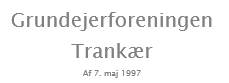 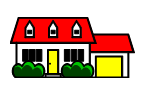 Udsendt dagsordenBemærkninger til den udsendte dagsordenEndelig godkendelse af referat fra bestyrelsesmødet 6/12-2017Nyt fra formandenKassereren (Tina)Grønne områder (Anders)Veje. Stier, skilte (Pia)Snerydning (Peter)Hjemmesiden (Pia)Generalforsamling 2018Indkaldelse, beretning, budget, regnskab, praktiske tiltag/indkøbKommende møder EventueltReferatBemærkning til den udsendt dagsordenIngen
Endelig godkendelse af referat fra bestyrelsesmødet 6/12-2017Seneste referat er tilføjet bemærkninger og klar til at blive lagt på hjemmesiden.Nyt fra formandenTranbjerg Fællesråd afholder generalforsamling i pyramidesalen på Lokalcenteret den 26.02.2018 kl. 19. Der er udtrådt et medlem af bestyrelsen. Bent overvejer, om han har tid til at deltage i generalforsamlingen på grundejerforeningens vegne. Der er indkommet forslag til generalforsamling, som behandles under punkt 9. KassererenRegnskab for 2017 blev gennemgået. 2 vejfondkonti i Djurslands Bank sammenlægges til 1 konto i fremtiden. 2017 hensættelse til vejfond er overført til konto i Nordea. Tina undersøger hos revisor, hvordan bestyrelsen forholder sig, hvis vi har flyttet driftsoverskud fra løbende konto i Djurslands Bank til vejfondkonto i Nordea Bank for at sprede risikoen ved evt. bankkrak. Kan vi råde over disse midler i driften igen, eller er de låst for fremtiden på vejfondkontoen, iht. Vedtægterne ?Udsendt budgetudkast for 2018 blev gennemgået og tilrettet. Der er lagt op til uændret kontingentopkrævning. Der er allerede 2 parcelforeninger, der har indbetalt 1. rate kontingent for 2018.   Grønne områderDer er fjernet sten på hjørnet ved Trankær Vænge 154 og udlagt muld fra genbrugsstation, så der er klar til at blive sået græs, når vejret tillader det. Der er stadigvæk hjulspor fra kommunale arbejder i græsrabatten i venstre side, når man kører ind ad Trankærgårdsvej, ligesom vejskiltet med Trankærgårdsvej fortsat ikke er nedgravet, men blot stripset fast på gadelygte. Anders mente, at vi burde påpege overfor Aarhus Kommune, at rabatten i venstre side af vejen ud mod marken ikke er så bred, som den burde være, når der ikke er noget fortov at gå på i den side af vejen. Vestervig er endnu ikke gået i gang med at beskære træer i foreningen. Arbejdet er bestilt sidste år. Veje, stier og skiltePia har modtaget tilbud fra Aarhus Kommune på udskiftning af bomme ved seniorboliger. Tilbuddet var af samme størrelse, som det Anders tidligere har indhentet. 2 nye vejbomme inkl. montage plus låse kr. 23.677 inkl. moms. Der har også været dialog med Østjyllands Brandvæsen, Peter Krone, som fastslår, at der ingen krav er til brandvejen i forhold til, at vi gerne vil holde bommene permanent lukkede. Der kan som et alternativ til nye bomme, monteres hængelåse på de nuværende bomme, således at både grundejerforeningen og Østjyllands Brandvæsen har en hængelås monteret, som de hver især kan udløse, hvis det bliver nødvendigt. Østjyllands Brandvæsen maler deres hængelåse røde for at kende dem og grundejerforeningen kan så indkøbe en god Ruko lås til at sætte i den anden ende af en pal i rustfri stål. Bestyrelsen vedtog at udføre denne billigere løsning til at holde bommene lukkede. Anders tager fat i en smed, som skal hjælpe med reparation og forberedelse til at kunne montere hængelåsene. SnerydningDer har været en del henvendelser fra beboere af meget forskellig slags denne vinter. Bestyrelsen kan konstatere, at der er meget forskellige opfattelser af, hvordan snerydning og saltning skal håndteres, men der henvises til foreningens hjemmeside, hvor det klart og tydeligt er beskrevet, hvilke retningslinjer, der saltes og ryddes sne efter. Der etableres endnu et saltdepot hos ABF Blommehaven efter ønske fra foreningen, er bestilt men endnu ikke opsat. Saltdepoter kræver plads, da de er 180 til 200 cm høje og ikke bare lige kan placeres hvor som helst. Hos ABF Blommehaven bliver det placeret ved skraldeøen ud for Trankær Vænge 51. Bestyrelsen har modtaget en opgørelse over saltforbruget i foreningen i de seneste år fra Thomas Birch, som har  brugt tid og kræfter på at opstille skemaer over saltforbruget i grundejerforeningen. HjemmesidenOpdateres med sidste referat fra december 2017. Snerydningskortet er nu forbedret/forstørret.Hjemmesiden er velfungerende og informativ og fungerer også på mobiltelefoner. Nyheder: Generalforsamlingsdato i 2018. Generalforsamling 2018Datovalg: mandag den 12. marts 2018. Mødestart kl. 19.00.På valg: Anette, Pia og Anders, der alle genopstiller.Tina har booket lokaler hos Bocenter Tranbjerg. Tina oplyste, at Thomas gerne fortsætter som intern revisor efter generalforsamlingen.Der er modtaget et forslag fra Thomas Birch, dog for sent i forhold til vedtægterne. Forslaget går ud på at grundejerforeningen ikke længere skal varetage snerydning/saltning, men det uddelegeres til de enkelte parcel- og andelsboligforeninger, som så selv kan tage stilling til niveauet for snerydning/saltning. Bestyrelsen diskuterede forslaget. Bent mente ikke, det var et godt forslag at lægge den opgave ud til hver enkelt parcel- og andelsboligforening. Han har sympati med forslaget, men opfatter også, at hovedparten af beboerne i grundejerforeningen faktisk er tilfredse med det nuværende niveau for snerydning/saltning. Peter mente, at bestyrelsen blev nødt til at acceptere forslaget, selvom det var indkommet for sent i forhold til fristen i vedtægterne. Pia mente, at det sikrer en ensartethed at snerydning/saltning varetages i GF-regi. Tina mente heller ikke, at det ville gøre tingene lettere, hvis det uddelegeres til hver enkelt parcel- og andelsboligforening. Hun tror stadigvæk, at klager ville blive rettet til grundejerforeningen. Bestyrelsen besluttede at takke Thomas for det fremsendte forslag og hans indsats samt meddele ham, at forslaget ikke hører under vedtægterne i GF-regi, da grundejerforeningen har retningslinjer for snerydning, men intet nedskrevet i vedtægterne om dette. Forslaget kan præsenteres og motiveres af Thomas selv under punktet evt. til den kommende generalforsamling. Der kan dog ikke vedtages noget under punktet evt. Forslaget vedlægges indkaldelsen, men der gøres opmærksom på, at det er indkommet for sent og derfor kan behandles under punktet evt. på generalforsamlingen. Bent er i gang med at arbejde på bestyrelsen beretning; stikord til beretningen er snerydning, saltdepoter, vejbomme og hjemmesiden. Bent rundsender bestyrelsens beretning til øvrige bestyrelsesmedlemmer for kommentarer, inden generalforsamlingen. 20-års jubilæet markeres på generalforsamlingen. Anders bestiller kager. Derudover serveres kaffe/te, øl og vand.Peter sørger for indkøb af 3 ks. Øl (Roya;, almindelige og classic) og 3 ks. Sodavand (Fanta og Cola).Tina sørger for indkøb af kaffe, the, sukker, fløde og servietter. Teknisk ansvarlig: AndersKommende møder1/3-2018 v. Pia4/4-2018 v. AnetteEventueltIntetMøde Tirsdag den 30. januar 2018Afholdt hosAndersDeltagere Bestyrelsens medlemmerFraværende Anette Sonne